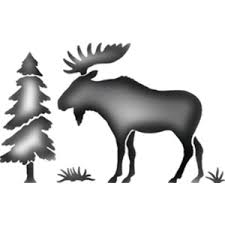 100 mots max. en français) ……………………………………………………………………………………………………………………………………………………………………………………………………………………………………………………………………………………………………………………………………………………Texte dans la langue locale (Anglais) ……………………………………………………………………………………………………………………………………………………………………………….………………………………………………………………………………………..Lycée français de SingapourHarry Potter 6e A